Publicado en Madrid el 15/03/2018 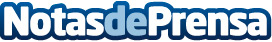 Unai Iker, el rey del slide y guitarrista icónico del country, blues y pop-rock, lanza su webUnai Iker, formado en la reconocida escuela de música "L’aula de música moderna y jazz del conservatorio del Liceo de Barcelona", representa la búsqueda incansable del sonido auténtico y la técnica depurada, huyendo de los tópicos del guitar hero al uso. Se puede conocer la calidad de Unai sin prejuicios ni paliativosDatos de contacto:Miquel Sintes 679888971Nota de prensa publicada en: https://www.notasdeprensa.es/unai-iker-el-rey-del-slide-y-guitarrista Categorias: Nacional Artes Visuales Música Sociedad Entretenimiento Emprendedores http://www.notasdeprensa.es